Дошкольное воспитаниеТема опыта: «Развитие детской речи через пальчиковые игры у детей дошкольного возраста»Автор опыта:  Кулябина  Оксана  Владимировна, воспитатель МБ ДОУ ЗР «Центр развития ребенка – детский сад «Гнездышко»Раздел 1. Информация об опытеУсловия возникновения и становления опыта  	 Автор опыта работает в  МБДОУ  ЗР  «ЦРР детский сад - “Гнёздышко”» с 1990 года. Детский сад получил статус  Центр развития с 2006 г. Образовательный процесс осуществляется по примерной основной общеобразовательной программе дошкольного образования  «От рождения до школы» под редакцией  Н.Е.Вераксы, Т.С. Комаровой, М.А. Васильевой, издательство Москва « Мозаика-Синтез», 2011.   	 Работа мне очень нравится, т.к. постоянно испытываю удовлетворенность от своей деятельности, радость от общения с детьми, вижу, что мои старания не прошли даром, чувствую ответственность за будущее детей. Это–то  и подталкивает на постоянный творческий поиск новых путей, форм и методов воспитания и обучения воспитанников.    	Мне интересен любой вид педагогической  деятельности по всем разделам программы. Но особое внимание уделяю развитию речи детей, т.к. дошкольный возраст – это период активного усвоения ребенком разговорного языка, становление и развитие всех сторон речи: фонетической, лексической, грамматической. Полноценное владение родным языком в дошкольном детстве является необходимым условием решения задач умственного, эстетического и нравственного воспитания детей в максимально сенситивный период развития.      	В группе двадцать один ребёнок. Контингент в целом социально благополучный. Преобладают дети из полных семей, дети из семей служащих, госслужащих, рабочих, предпринимателей. Большая часть семей, имеет одного или двух детей, пять многодетных семей, три неполные семьи, две семьи имеют приёмных детей. Из них дошкольников, обследованных специалистами ПМПК, у троих  поставлен диагноз ЗРР, остальных - ЗПР.   	В последние годы стало заметно, что все чаще в детский сад поступают дети с недостаточно развитой речью. У большинства моих воспитанников, о чём свидетельствуют результаты диагностики, отмечается общее моторное отставание. На начало 2011 учебного года во 2 младшей группе было продиагностировано 19 детей. Высокий результат показали двое детей (10,53%), средний –девять детей (47,37%) , ниже среднего - восемь детей (42.10%). Еще 20 лет назад родителям, а вместе с ними и детям, приходилось больше делать руками: перебирать крупу, стирать белье, вязать, вышивать. Сейчас же на каждое занятие есть по машине. Современные игрушки и вещи устроены максимально удобно, но не эффективно для развития мелкой моторики (одежда и обувь с липучками вместо шнурков и пуговиц, книжки и пособия с наклейками вместо картинок для вырезания).  	Результаты  анкетирования родителей моих воспитанников:  свидетельствуют, ( 15% не знают, 55% затрудняются ответить на вопросы: Что значит развивать  мелкую моторику рук детей?; как это правильно делать?; каким способом?. Этот говорит о том,  что  о проблемах с координацией движений, мелкой моторикой большинство родителей задумаются только в школе. Это обернётся форсированной нагрузкой на ребенка: кроме усвоения новой информации, придётся еще учиться удерживать в непослушных пальцах карандаш. Понимание значимости и сущности своевременной диагностики кистевой моторики и педагогической коррекции сохранят не только физическое и психическое здоровье ребенка, но и оградят ребёнка от дополнительных трудностей обучения, помогут сформировать навык письма.     	В ходе анализа результатов  мониторинга воспитанников и родителей , проведённого в соответствии с ФГТ,  определилась необходимость использования пальчиковых игр для развития мелкой моторики.   Актуальность выбранной темы вижу в том, что своевременное формирование и развитие двигательных  механизмов является основным условием  речевого развития ребёнка - дошкольника.Актуальность опыта              Статистика свидетельствует, что в последние десятилетия число детей, имеющих речевые нарушения, значительно увеличилось. Если во второй половине XX века было около 17% детей с проблемами в речевом развитии, то в конце XX - начале XXI века их стало 55,5% (данные М.Е. Хватцева). Что же делать? Как помочь нашим детям?    	В дошкольном возрасте основной вид деятельности - это игра. Значительный опыт накапливается ребенком в игре. Из игрового опыта дошкольник  черпает представления, которые он связывает со словом. Игра и труд являются сильнейшими стимулами для проявления детской самостоятельности в области языка; они должны быть в первую очередь использованы в интересах развития речи детей. Хорошим средством для стимулирования речи являются игры и упражнения на мелкую моторику руки. Дело все в том, что развитие рук ребенка и развитие речи взаимосвязаны. Мелкая моторика и артикулирование звуков находятся в прямой зависимости. Чем выше двигательная активность, тем лучше развита речь. Пальцы рук наделены большим количеством рецепторов, посылающих импульсы в центральную нервную систему человека.       	«Мелкая моторика – это согласованное движение пальцев рук, умение ребёнка пользоваться этим движениями: держать ложку и карандаш, застёгивать пуговицы, лепить, рисовать и т. д.»,  - дает определение И.А. Светлова.  Неуклюжесть детских пальчиков свидетельствует о том, что мелкая моторика ещё недостаточно развита.    	По мнению доктора медицинских наук, профессора М. М. Кольцовой, уровень развития речи находится в прямой зависимости от степени сформированности  тонких движений пальцев рук: если развитие пальцев рук соответствует возрасту ребёнка, то и речевое развитие его будет в пределах нормы: если же развитие движения пальцев отстает, задерживается и развитие речи.    	Развитие моторики пальцев как бы подготавливает почву для последующего формирования речи. Данная работа оказывает благотворное влияние не только на становление речи и её функций, но и на психическое развитие ребёнка.Что происходит, когда ребёнок занимается пальчиковой гимнастикой? Выполнение упражнений и ритмических движений пальцами индуктивно приводят к возбуждению речевых центров головного мозга и резкому усилению согласованной деятельности речевых зон, что в конечном итоге, стимулирует развитие речи.Игры с пальцами создают благоприятный эмоциональный фон, развивают умение подражать взрослому, учат вслушиваться и понимать смысл речи, повышают речевую активность ребёнка.Ребёнок учиться концентрировать своё внимание и правильно его распределять.Если ребёнок будет выполнять упражнения, сопровождая их короткими стихотворными строчками, то его речь станет белее чёткой, ритмичной, яркой. Развивается память ребёнка, так как он учиться запоминать определенные положения рук и последовательность движений.У ребёнка развивается воображение и фантазия.В результате освоения упражнений кисти рук и пальцы приобретут силу, хорошую подвижность и гибкость, а это в дальнейшем облегчит овладение навыком письма (Е.М. Косинова).       
       	По утверждению  Марии  Монтессори, таланты детей находятся на кончиках их пальцев.    	 Дело в том, что кисть руки имеет самое большое «представительство» в коре головного мозга, поэтому именно развитию кисти принадлежит важная роль в формировании головного мозга и становлении речи. И именно поэтому словесная речь ребенка начинается, когда движения его пальчиков достигают достаточной точности. Руки ребенка как бы подготавливают почву для последующего развития речи. 
         	Игры с пальчиками - это не только стимул для развития речи и мелкой моторики, но и один из вариантов радостного общения.      	Актуальность  работы заключается в следующем: пальчиковые игры помогают налаживать коммуникативные отношения на уровни соприкосновения, эмоционального переживания, контакта «глаза в глаза»; имеют развивающее значение, так как наилучшим образом способствуют развитию не только мелкой моторики рук, но и речи.     	Но  проанализировав методические рекомендации  к  программе «От рождения до школы», по которой работает ДОУ, пришла к выводу, что в них не уделено должного внимания развитию мелкой моторики, оно представлено кратко и в самых общих чертах.      Таким образом,  налицо противоречие: между признанием пальчиковых игр в качестве одного из вида деятельности для развития речи детей, и недостаточной систематизированностью материала, способствующего развитию движений рук детей дошкольного возраста.Ведущая педагогическая идея опыта     Ведущая педагогическая идея заключается в определении путей повышения уровня речевого развития детей дошкольного возраста через развитие мелкой моторики. Длительность работы над опытомДанная педагогическая идея воплощалась на протяжении трёх лет: с 2010 года по 2013 год.  (2 младшая – средняя – старшая  группы).Работу по созданию опыта можно разделить на несколько взаимосвязанных этапов:1 этап – диагностический - сентябрь-ноябрь 2010-2011учебный год.Задачи:- выявление уровня развития мелкой моторики рук, проведение анализа сложившейся ситуации в группе;-обнаружение проблемы, противоречия;-изучение литературы по данной теме;-определение цели и задачи опыта.2 этап – формирующий - декабрь – март  2011-2012 учебный год.Задачи:-апробация технологии работы с учётом, индивидуальных особенностей детей.-разработка конспектов занятий, создание картотеки пальчиковых игр.-отслеживание процесса развития детской речевой деятельности через пальчиковые игры у детей дошкольного возраста.-подбор консультативного материала, рекомендаций,  для родителей по теме: «Развиваем детскую речь через пальчиковые игры».-проведение совместных с родителями  мероприятий.3 этап - констатирующий, итоговый  – апрель - май  2012-2013 учебный год.Задачи:-проведение диагностики;-обработка полученных знаний;-соотнесение результатов с поставленной целью.Диапазон опыта    	 Исходя из поставленных и решенных задач, можно говорить о том, что диапазон работы довольно широк. Он предполагает использование пальчиковых игр  не только в образовательных областях, но и при организации и руководстве различными видами деятельности на занятиях и в  повседневной жизни. Мною раскрыто содержание творческого процесса, что может  реализовываться воспитателями любого ДОУ.Теоретическая база опыта    	Психологи (Л.С.Выготский, Д.Б.Эльконин, А.Н.Леонтьев, С.Л.Рубинштейн, А.В.Запорожец и др.) и педагоги (Н.К.Крупская, А.С.Макаренко, Е.А.Аркин, М.Я.Басов и др.) уделяли игре ребенка чрезвычайное внимание.     	Обусловленные игрой изменения в психике ребенка настолько существенны, что в психологии (Л.С.Выготский, А.Н.Леонтьев, Д.Б.Запорожец и др.) утвердился взгляд на игру как на ведущую деятельность в дошкольный период, а также не исчезающую деятельность в младший школьный период.    	Игра является эффективным средством развития речи детей. Один из основных видов в игровой деятельности являются  пальчиковые игры.   Пальчиковые игры – это мощная целенаправленная тренировка для мозга ребенка, стимулирующая его развитие.     	Развитие речи находится в тесной взаимосвязи с развитием мелкой моторики рук. Руки человека, обладая многообразием функций, являются специфическим органом. Исследования, направленные на изучение особенностей развития движений рук ребенка, представляют интерес не только для педагогов и психологов, но и для специалистов других научных направлений: философов, языковедов, историков.   	Развитие мелкой моторики пальцев, обучение сознательному управлению органами артикуляционного аппарата, выработка воздушной струи, различение звуков на слух – основные методы формирования правильной речи ребёнка, как в детском саду, так и дома. 	Скованность движений пальцев у плохо говорящих детей свидетельствует о недостаточно развитой мелкой моторике. Результаты исследований Н.С. Жуковой, М.М. Кольцовой, Е.М. Мастюковой, Т.Б. Филичевой подтверждают – тренировка тонких движений пальцев рук стимулирует развитие речи.     	Ещё в середине прошлого века было установлено, что уровень развития речи детей прямо зависит от сформированности тонких движений пальцев рук. Если развитие движений соответствует возрасту, то и речевое развитие находится в пределах нормы. Если же развитие движений пальцев отстаёт, то задерживается и речевое развитие, хотя общая моторика при этом может быть выше нормы.     	Исследованиями ученых (М.М. Кольцова, Е.Н. Исенина, Л.В. Антакова-Фомина) была подтверждена связь речевого развития ребёнка и мелкой моторики рук. Все ученые, изучавшие психику детей, подтверждают факт, что тренировка тонких движений пальцев рук является стимулирующей для развития речи детей и оказывают большое влияние на развитие головного мозга.    	 Систематические упражнения по тренировке движений пальцев, по мнению М.М. Кольцовой, являются “мощным средством” повышения работоспособности головного мозга. Обычно ребенок, имеющий высокий уровень развития мелкой моторики, умеет логически рассуждать, у него достаточно развиты память, внимание, связная речь. Понимание педагогами и родителями значимости и сущности мелкой моторики рук помогут развить речь ребёнка, оградят его от дополнительных трудностей обучения.     	Исследования отечественных физиологов подтверждают связь развития рук с развитием мозга. Учёными Т. Н. Андриевской, Л. Вантаковой-Фоминой, Г. В. Беззубцевой, М. М. Кольцовой, Т. А. Ткаченко и другие было доказано, что систематичная целенаправленная работа по развитию мелкой моторики помогает преодолеть различные недостатки и отклонения в психофизической сфере ребёнка. Работы В. М. Бехтерова так- же подтверждают влияние манипуляции рук на функции высшей нервной деятельности, развитие речи. Простые движения рук помогают убрать напряжение не только с самих рук, но и с губ, снимают усталость. Они способны улучшить произношение многих звуков, а значит – развивать речь ребенка.      	Пальчиковые игры дают возможность взрослым играть с малышами, радовать их и, вместе с тем развивать речь и мелкую моторику. Благодаря таким играм ребёнок получает разнообразные сенсорные впечатления, у него развивается внимательность и способность сосредотачиваться. Такие игры формируют добрые взаимоотношения между детьми, а также между взрослым и ребёнком.     	Игры с пальчиками создают благоприятный эмоциональный фон, развивают умение подражать взрослому, учат вслушиваться и понимать смысл речи, повышают речевую активность ребёнка. Если ребёнок будет выполнять упражнения, сопровождая их короткими стихотворными строчками, то его речь станет более чёткой, ритмичной, яркой, и усилится контроль за выполняемыми движениями. В результате пальчиковых упражнений кисти рук и пальцы приобретут силу, хорошую подвижность и гибкость, а это в дальнейшем облегчит овладение навыком письма.       	 Таким образом, пальчиковые игры - это инсценировка каких-либо рифмованных историй, сказок при помощи пальцев. Многие игры требуют участия обеих рук, что даёт возможность детям ориентироваться в понятиях "вправо", "влево", "вверх", "вниз" и т.д. В ходе "пальчиковых игр" дети, повторяя движения взрослых, активизируют моторику рук. Тем самым вырабатывается ловкость, умение управлять своими движениями, концентрировать внимание на одном виде деятельности. 	 Следовательно, изучив психолого-педагогическую литературу по вопросу  развития  речи  дошкольников  посредством  игр, способствующих развитию  мелкой моторики, пришла к выводу, что в традиционной  системе речевого развития, определяемой  программой  дошкольного образования  «От рождения до школы», по которой работает наше ДОУ, не  уделено должного внимания развитию мелкой моторики.   Поэтому, полагаю, что процесс развития речи детей  дошкольного возраста будет эффективным, если в процессе НОД  и  совместной  деятельности педагога и детей будут использоваться различные пальчиковые игры и другие программы.Новизна опыта	Новизна опыта состоит в:- использование пальчиковых игр, направленных на развитие детской речевой деятельности;- обогащение предметно-развивающей среды нетрадиционными пособиями для развития у детей мелкой моторики рук; -  использование активных форм работы с родителями по вопросу развития детской речевой деятельности.Раздел 2. Технология опыта	Целью педагогической работы  является достижение положительной динамики в развитии детской речевой деятельности через пальчиковые игры у детей дошкольного возраста. Для достижения цели были обозначены задачи:1. Обогащение предметно - развивающей среды для развития у детей мелкой моторики рук, речи.2.Развитие детской речевой деятельности через пальчиковые игры.3.Воспитание коммуникативных способностей в процессе общения             дошкольников с взрослыми и сверстниками.4. Повышение компетентности родителей в вопросе   развития  речи детей, мелкой моторики  с использованием пальчиковых игр.    	Для достижения поставленных целей и задач в группе создана развивающая предметно-пространственная среда, которая соответствует индивидуальным особенностям и способствует продвижению к цели: «Развитие детской речевой деятельности через пальчиковые игры».	Постоянно обновляющийся сенсомоторный уголок включает в себя:-игровые манипуляции с бусами  «Бусоград»; -собери бусы на леску своими руками «Разноцветная шкатулка»;- собранные на проволоку пуговицы.  «Чудесные  палочки»;-игровые манипуляции с нитками;-пальчиковый театр «Сказка на кончиках пальцев»;-игры шнуровки;-динамические игрушки;-природный материал : шишки, жёлуди, фасоль, горох, гречка ,семечки и многое другое;-раскраски, трафареты;-предметы широкого спектра использования (мячики, палочки, бумага и др.);        Работа с дошкольниками строилась на основе реализации основной общеобразовательной программы дошкольного образования « От рождения до школы» под редакцией Н.Е. Вераксы, Т.С. Комаровой, М.А. Васильевой. Использовала в работе методические рекомендации А.Е.Белой, В.И. Мирясовой «Пальчиковые игры для развития речи дошкольников»; Т.А.Ткаченко «Развиваем мелкую моторику»; Е.Синицыной «Умные пальчики».      В своей работе по данному направлению использую следующие  принципы.• Систематичность проведения игр и упражнений. Не следует ожидать немедленных результатов, так как автоматизация навыка развивается многократным его повторением. В связи с этим отработка одного навыка проходит по нескольким разделам.• Последовательность – (от простого, к сложному). Сначала на правой руке, затем на левой; при успешном выполнении – на правой и левой руке одновременно. Недопустимо что-то пропускать и «перепрыгивать» через какие-то виды упражнений, так как это может вызвать негативизм ребенка, который на данный момент физиологически не в состоянии справиться с заданием.• Индивидуальный и дифференцируемый подход. Подборка игр и упражнений, их интенсивность, количественный и качественный состав варьируются в зависимости от индивидуальных и возрастных особенностей детей. Если ребенок постоянно требует продолжения игры, необходимо постараться переключить его внимание на выполнение другого задания. Во всем должна быть мера. Недопустимо переутомление ребенка в игре, которое также может привести к негативизму. Как играть в пальчиковые игры?	В своей работе придерживаюсь следующих методических рекомендаций к проведению пальчиковых игр.	Перед игрой  с детьми обсуждаем её содержание, сразу при этом отрабатывая необходимые жесты, комбинации пальцев, движения. Это не только позволяет подготавливать малышей к правильному выполнению упражнений, но и создаёт необходимый эмоциональный настрой.	Перед началом упражнений дети разогревают ладони лёгкими поглаживаниями до приятного ощущения тепла.	Все упражнения выполняются в медленном темпе, от 3 до 5 раз, сначала правой рукой, затем левой, а потом двумя руками вместе.Выполняя упражнения вместе с детьми, обязательно нужно демонстрировать собственную увлечённость игрой.	При выполнении упражнений необходимо вовлекать, по возможности, все пальцы руки.	Необходимо следить за правильной постановкой кисти руки, точным переключением с одного движения на другое.	Нужно добиваться, чтобы все упражнения выполнялись детьми легко, без чрезмерного напряжения мышц руки, чтобы они приносили радость.	Все указания даются спокойным, доброжелательным тоном, чётко, без лишних слов. 	При необходимости отдельным детям оказывается помощь.В идеале  каждое занятие имеет своё название, длится несколько минут и повторяется в течение дня 2 – 3 раза.	При повторных проведениях игры дети нередко начинают произносить текст частично (особенно начало и окончание фраз). Постепенно текст разучивается наизусть, дети произносят его целиком, соотнося слова с движением.	Выбрав два или три упражнения, постепенно заменяю их новыми. Наиболее понравившиеся игры оставляем в своём репертуаре и возвращаемся к ним по желанию детей.	Очень чётко придерживаюсь следующего правила:  не ставить перед детьми несколько сложных задач сразу (на примере, показывать движения и произносить текст). Так как объём внимания у детей ограничен, и невыполнимая задача может «отбить» интерес к игре.	Никогда не принуждаю! Попытаюсь разобраться в причинах отказа, если возможно, ликвидирую их (например, изменив задание) или меняю игру.      Приведённая ниже таблица позволяет чётко спланировать работу с детьми  разного дошкольного возраста в обучении пальчиковым играм.    	Профессиональная деятельность  педагога может стать по-настоящему результативной лишь в том случае, если родители являются моими активными помощниками и единомышленниками. Поэтому перед собой  ставлю задачу – заинтересовать родителей решением проблемы речевого развития детей дошкольного возраста, вовлечь их в жизнь группы, сделать их союзниками в работе.     	Достичь хороших результатов в работе по данной теме мне помогает использование разнообразных форм работы с родителями, это: -индивидуальные консультации;-памятки «Пальчиковые игры: учите вместе с нами»; «Сказки на кончиках пальцев. Пальчиковые игры по мотивам народных и авторских сказок.» (Приложение 2-А)-папки-передвижки ( «Играя, развиваем мелкую моторику рук», « Подготовка руки к письму» «Формирование двигательных навыков у дошкольников»);-родительские собрания;-Практикум для родителей по теме: «Развиваем речь детей через пальчиковые игры» (Приложение 4-А ); -мастер-класс для родителей по пальчиковым играм (Приложение 4-с);-«Игровой калейдоскоп для родителей на развитие чувствительности и координации движений пальцев и кистей рук» (Приложение 4-В);-практическая деятельность, обогащение сенсомоторного уголка нетрадиционным оборудованием - изготовление пособий и игр для развития мелкой моторики рук.Результативность.	Результативность опыта отслеживается ежегодно в течение всего времени работы с детьми (вторая младшая, средняя, старшая и подготовительная к школе группа). Созданная система использования пальчиковых игр  позволяет качественно решать цель развития детской речевой деятельности через пальчиковые игры у детей дошкольного возраста.  Данные выводы подтверждают диагностические показатели.ДИАГРАММЫ :	На начало 2011-2012 учебного года: высокий уровень - 10.53%; средний- 47.37%; ниже среднего-42.10%	К концу 2011-2012 учебного года: высокий уровень -31.58%; средний- 42.11%; ниже среднего-26.31%	На начало2012-2013 учебного года: высокий уровень – 22.74%; средний- 40.9%; ниже среднего-36.36%	К концу 2012-2013 учебного года: высокий уровень -36.36%; средний- 54.55%; ниже среднего-9.09%	На начало2013-2014 учебного года: высокий уровень – 14.29%; средний- 47.64%; ниже среднего-38.09%	К декабрю 2013-2014 учебного года: высокий уровень -28.57%; средний- 57.14%;ниже среднего-14.28%                                                       Заключение.
     	Благодаря сформировавшемуся опыту добилась конкретных результатов:- движение кисти и пальцев рук детей стали точными и координированными;-  дети научились концентрировать своё внимание, правильно его распределять;- речь стала выразительна, правильна.    	Выделила основные аспекты будущей работы:- сочетать игры и упражнения для тренировки пальцев с артикуляционной основой формирования звуковой стороны речи;-продолжать использовать  в работе бисероплетение, ниткопись.Конспект пальчикового театра во второй младшей группеСказка «Теремок». Цель: Стимулировать развитие мелкой моторики. Развивать подвижность пальцев рук, точность их движения. Задачи:Закреплять умение согласовывать движение рук с текстом сказки.Развивать словарный запас, активизировать речевые функции.Развивать пространственное восприятия (понятия: справа, слева, рядом, друг за другом и т.д)Развивать  воображение, память, мышление и внимание.Воспитывать доброжелательное отношение к сверстникам.Создать положительный эмоциональный настрой.Действующие лица: Ведущий, ребёнок,Мышка, лягушка, заяц, петух, мишка (куклы для пальчикового театра).Материал:
Зверушек можно нарисовать на картоне, раскрасить, вырезать. Сзади приклеить колечко для пальца. Теремок из картона с вырезанным окошком. Из окошка будут выглядывать пальчики со зверушками. В сказке участвуют 2 руки. Одна рука прячется за избушкой. На каждом пальчике надето колечко со зверушкой. Вторая рука «подводит» по очереди игрушку-зверушку к избушке. Сказка разыгрывается на столе.
Ведущий стоит справа от стола.Ход: Ведущий: Жила-была мышка-норушка, Серенькое ушко.
Мышка по полю пошла, мышка теремок нашла!  Мышка подошла к теремку.
Мышка:
Ай, да терем, как хорош!
И никто в нем не живет.
Буду я в нем жить.
Заходит за теремок. В это время появляется лягушка. Она подходит, подпрыгивая, к теремку.
Лягушка: Ква-ква-ква! Ну, как красиво,
Теремок прямо диво!
Кто живет тут – отзовись, и со мною подружись.
Мышка выглядывает в окошко.
Мышка: Мышка серая живет,
Тебя в гости к себе ждет.
Лягушка заходит за избушку, ее снимают с правой руки и надевают на левую, на следующий пальчик. А на правую руку надевают колечко с зайкой.
Ведущий: По дорожке – угадай-ка, кто бежит к нам в гости?
Дети: Зайка!
Ведущий: Увидал он теремок и на месте скок-поскок!
Заяц: Терем прямо красота, а какая чистота.
Кто в тереме тут – отзовись.
И со мною подружись.
В окошке показываются два пальчика, один с лягушкой, второй с мышкой.
Мышка и лягушка: Это мы – подружки:
Мышка да лягушка.
Заходи скорее в дом,
Будешь другом нам во всем.
Зайка заходит за избушку, его надевают на третий пальчик. 
На правую руку надевают петушка.
Петух: Я иду - кукареку! – с острой саблей на боку.
Ведущий: Петя терем увидал, крыльями он замахал.
Звери в теремке: Слышим стук в наш теремок.
Кто стучит к нам?
Петух: Петушок! Буду с вами я дружить,
Утром рано вас будить!
Звери: Приглашаем, заходи, утром песней нас буди!
Петушок надевается на четвертый палец левой руки, а на правую руку надевается мишка.
Ведущий: Мишка из лесу ушел, мишка теремок нашел.
Мишка: Я – маленький мишка, я читаю книжки.
Сказок много знаю, вам их прочитаю.
Лягушка (выглядывает в окошко): 
Мы тебя, мишутка знаем,
Тебя к чаю приглашаем.
Только к нам не заходи,
На полянке посиди.
Мышка (выглядывая из окна): Теремок ты нам сломаешь,
Разве сам не понимаешь?
Мишка: Я согласен, выходите и со мною посидите.
Все зверушки – пальчики выходят, кланяются.Практикум для родителей по теме:«Развиваем речь детей через пальчиковые игры»Задачи: - сформировать у родителей представления об особенностях развития мелкой моторики рук у детей; - предоставить родителям практические рекомендации по использованию игр и упражнений, направленных на развитие мелкой моторики рук; - упражнять родителей в умении самостоятельно подбирать игры и упражнения для развития мелкой моторики рук. Ожидаемые результаты: 	- у родителей сформированы представления об особенностях развития мелкой моторики рук у детей , о роли развития  мелкой моторики в коррекции речевых нарушений; - родителям даны практические рекомендации по использованию игр и упражнений, направленных на развитие мелкой моторики рук; - родителями получен опыт самостоятельного подбора игр и упражнений для развития мелкой моторики рук. Предварительная работа. - проведение анкетирования и индивидуальных бесед с родителями с целью выяснения их представлений и возможностей по данной теме; - анализ анкет и бесед с родителями; - подбор пособий, игр, методической литературы по теме; - оформление наглядных материалов и практических рекомендаций для родителей. 1. Приветствие родителей. 2. Игровая ситуация «Маша в гости собиралась…» Маша в гости собиралась, Маша в платье наряжалась, Туфли новые надела, долго в зеркало глядела. Причесалась не спеша, до чего же хороша! Бусы новые надела, застегнула неумело, Разбежались бусы вскачь, тише, Машенька, не плачь! «Собери бусы» - разминка для родителей (родителям предлагается помочь собрать бусы (кто быстрее?). Цель: дать возможность родителям “прожить” в игре волнующие ребенка ситуации: необходимость выполнять пальчиками различных действий с предметами. 	«Бусины-горошки»                                                       «Дорожка»                        Покатаю я в руках                                                  Я взяла горошкабусины горошки.                                                     Выложить дорожку,Станьте ловкими скорей,                                  Чтобы бегали по ней пальчики, ладошки.                                             Зайчик или кошка.Упражнения с бусинами. Отлично развивает руку разнообразное нанизывание. Нанизывать можно все что нанизывается: пуговицы, бусы, рожки и макароны, сушки и т. п. Можно составлять бусы из картонных кружочков, квадратиков, сердечек, листьев деревьев, в том числе сухих, ягод рябины. Научиться прокалывать аккуратные дырочки тоже полезно. Величина бусин зависит от возраста ребенка. Сначала вместо бусин можно использовать шарики от пирамидок с круглыми деталями и нанизывать их на толстый шнурок; затем детали нужно постепенно «измельчать».В народе широко распространены поговорки, отмечающие тесную связь между, активностью кисти и психическим состоянием: «все из рук валится», «руки опускаются», «руки не доходят», «из рук вон (плохо)», «легкая рука», «с легкой руки», «правая рука (кого, чья)», и т. д. Однако большинство из нас, употребляя в быту подобные поговорки, редко задумываются над тем, насколько глубокий смысл в них заложен.  Сейчас уже известно, что на начальном этапе жизни, именно мелкая моторика отражает то, как развивается ваш ребенок, свидетельствует  о его интеллектуальных способностях. От того, насколько ловко научится ребенок управлять своими пальчиками в самом раннем возрасте, зависит его дальнейшее развитие. 3. Немного теории.Ученые доказали, что с анатомической точки зрения, около трети всей площади двигательной проекции коры головного мозга занимает проекция кисти руки, расположенная очень близко от речевой зоны. Именно величина проекции кисти руки и ее близость к моторной зоне дают основание рассматривать кисть руки как «орган речи», такой же, как артикуляционный аппарат. В связи с этим, было выдвинуто предположение о существенном влиянии тонких движений пальцев на формирование и развитие речевой функции ребенка. Поэтому, чтобы научить малыша говорить, необходимо не только тренировать его артикуляционный аппарат, но и развивать движения пальцев рук, или мелкую моторику. 4. Путешествие в страну Веселых пальчиков Остановка «Театральная» .«Пальчиковые игры» Родителям раздается наглядный материал с содержанием пальчиковых игр и предлагается вместе выполнить эти упражнения: - игры с пальчиками, изображающими предмет или животное; - придумывание сказки с участием пальчиков; Вопросы к родителям: - Какие предметы могут быть доступны детям для пальчиковых игр? - Как с ними играть? (родители приводят примеры, делятся опытом). - Как же добиться того, чтобы интерес к этим играм не угасал? «Дружба»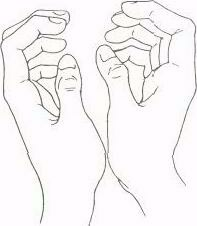 Дружат в нашей группе девочки и мальчики.(пальцы рук соединяются ритмично в    «замок»). Мы с тобой подружим маленькие пальчики.(ритмичное касание одноименных пальцев  обеих рук).Раз, два, три, четыре, пять,(поочередное касание одноименных пальцев, начиная с мизинцев).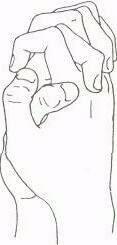 Начинай считать опять. Раз, два, три, четыре, пять.Мы закончили считать.(руки вниз, встряхнуть кистями).«В гости»В гости к пальчику большому(выставляются вверх большие пальцы обеих рук).Приходили прямо к дому («дом»):Указательный и средний,(поочередно называемые пальцы соединяются сбольшими на обеих руках одновременно).Безымянный и последний-Сам мизинчик-малышок.(пальцы сжаты в кулак, вверх выставляются толькомизинцы).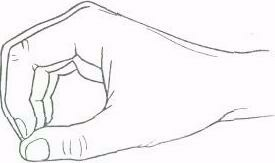 Постучался на порог.(кулаки стучат друг о друга).Вместе пальчики — друзья,(ритмичное сжимание пальцев в кулаки). Друг без друга им нельзя.               «Домик»Раз ,два, три, четыре ,пять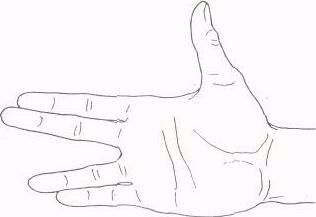 (разжимание пальцев, по одному,начиная с большого).Вышли пальчики гулять.(ритмичное разжимание всех пальцев  одновременно).Раз ,два, три, четыре, пять,(сжимание по очереди широко расставленных пальцев, начиная с мизинца).В домик спрятались опять.(ритмичное сжимание всех пальцев одновременно).«Прогулка»(При выполнении этого упражнения дети сидят на своих местах и ритмично, поочередно, двигают по поверхности стола от себя к его противоположному краю прямые пальцы обеих рук).Пошли пальчики гулять,(пальцы сжаты в кулаки, большие пальцы опущены вниз и как бы прыжками двигаются по столу).А вторые -догонять,(ритмичные движения по столу указательных пальцев).Третьи пальчики — бегом,(движение средних пальцев в быстром темпе).А четвертые-пешком.(медленное движение безымянных пальцев по поверхности стола).Пятый пальчик поскакал(ритмичное касание поверхности стола мизинцами).И в конце пути упал.(стук кулаками по поверхности стола).«Человечки»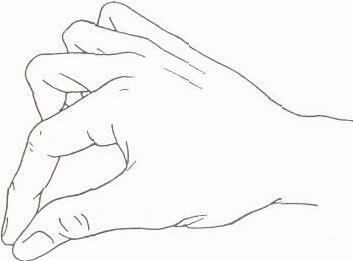 Побежали вдоль реки(движение указательных и средних пальцев поповерхности стола от себя к краю).Дети наперегонки.(Повторить несколько раз.)«Засолка капусты»Мы капусту рубим,(резкие движения прямыми кистями рук вниз и вверх).Мы морковку трем,(пальцы рук сжаты в кулаки, движение кулаков к себе и от себя).Мы капусту солим,                                                                     (движение пальцев, имитирующее посыпание солью из щепотки).Мы капусту жмем. (интенсивное сжимание пальцев рук в кулаки). «Замок»На двери висит замок,(ритмичные быстрые соединения пальцев рук в «замок»).Кто открыть его бы смог?(повторение движений).Потянули,(пальцы сцеплены в «замок", руки потянуть в одну, потом другую сторону).Покрутили,(движение кистями рук со сцепленными пальцами от себя к себе).Постучали(пальцы сцеплены, основаниями ладоней постучать друг о друга).И — открыли!(пальцы расцепить, ладони в стороны).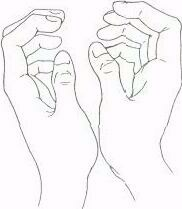 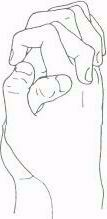  «Дом и ворота»На поляне дом стоит(«дом»).Ну, а к дому путь закрыт.(«ворота»).Мы ворота открываем,(ладони разворачиваются параллельно друг другу),В этот домик приглашаем.(«дом»).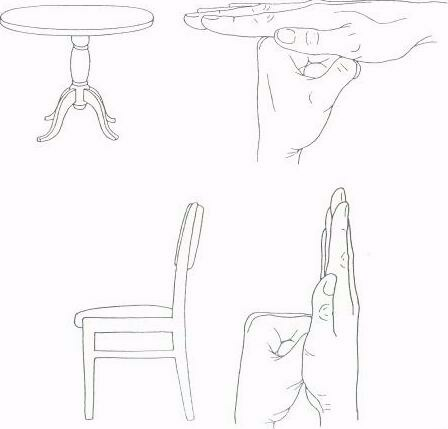 «В домике»Стол стоит на толстой ножке,(«стол»).Рядом стульчик у окошка,("стул").Два бочонка под столом.(«бочонки» обеими руками).Вот такой я видел дом.(«дом»).«Цветок»Вырос высокий цветок на поляне,("цветок с закрытыми лепестками»).Утром весенним раскрыл лепестки.(развести пальцы рук).Всем лепесткам красоту и питание(ритмичные движения пальцами- вместе и врозь).Дружно дают под землей корешки.("корни").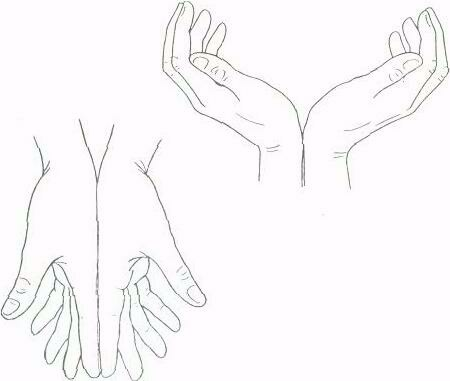 «Зайцы»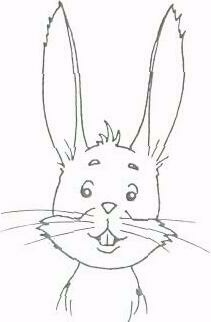 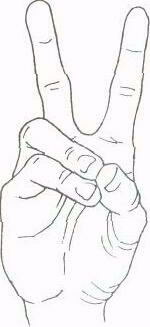 Скачет зайка косой("зайчик» правой рукой).Под высокой сосной.("дерево» правой рукой).Под другою сосной("дерево" левой рукой).Скачет зайка второй.(«зайчик» левой рукой).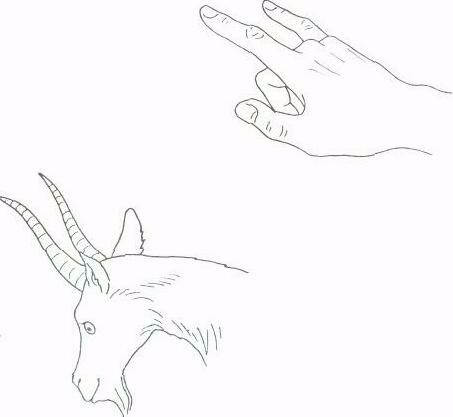 «Козы»Идет коза рогатая,("коза» правой рукой).Идет коза бодатая.К ней другая спешит,(«коза» левой рукой).Колокольчиком звенит.(«колокольчик").«Птички»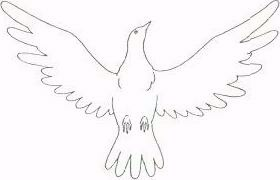 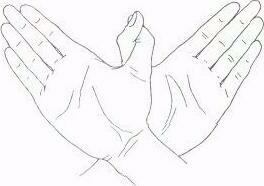 Птички полетели,(«птички»).Крыльями махали.(махи ладонями с широко расставленными пальцами).На деревья сели,(«деревья»).Вместе отдыхали.(«птички»).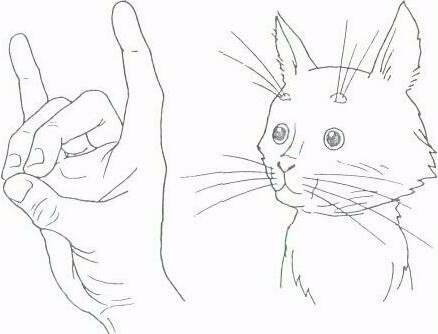 «Кошка и собаки»Вышла кошечка вперед,(«кошка» правой рукой).К нам идет, хвостом играет,(левой ладонью машем у основания правой кисти).Ей навстречу из ворот(«ворота»).Две собаки выбегают.(«собаки» обеими руками).«Улитка»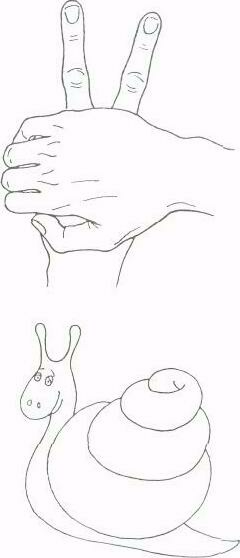 Две улитки на дорожке,(«улитки» обеими руками}.Вверх торчат смешные рожки.«Мышиная семья»Это папа -  мышь.( дети показывают большой палец)Он красивый, как все мышки:У него мягкая шкурка,(дети гладят одной рукой кисть другой руки)у него большие уши,(рисуют в воздухе пальцем уши)у него острый носик,(дети складывают кончики пальцев вместе и  приставляют их к носу)А хвост во-о-о-о-т такой!(дети показывают отрезок примерно 30 см).Повтор: для мамы мыши  - указательный палец, для брата мыши – средний палец, для сестры мыши – безымянный.А это мышка-малышка.(дети показывают мизинец)Она совсем не похожа на других мышей!(дети качают головой)Шёрстка у неё гладкая, ушки маленькие, носик остренький, а хвостик во-о-о-т такой!(показывают руками всё, как и прежде, только меньших размеров, хвост примерно 5-7 см). «Весёлый гном»Жил да был весёлый гном(дети показывают руки над головой, изображая колпачок)с круглыми ушами.(описывают руками большие круги вокруг ушей)он на сахарной горе(локти на столе, руки прямо, ладони сложены так, что образуется треугольник)спал под воротами.(пальцы изображают ворота)Вдруг откуда ни возьмись великан явился,(руки высоко подняты над головой)съесть он гору  захотел,(подносят руки ко рту)только подавился!(дети смеются)Ну а что ж весёлый гном?Так и спит глубоким сном!(дети изображают спящего гнома)5.В заключение родителям предлагается  обобщить знания, полученные на практикуме, «Развиваем речь детей через пальчиковые игры»высказать своё мнение.По окончании общения вниманию родителей предлагается: - подборка методической литературы по данной теме; - подборка игр и пособий для развития мелкой моторики рук у детей. Родителям выдаются: - «Практические рекомендации по развитию мелкой моторики рук у дошкольников».Библиографический список.1.Агаян, Г.Г. Мы топали, мы топали [Текст]: учеб, пособие для родителей и воспитателей / Г.Г. Агаян. – Дмитров: Карапуз, 2003. – 20 с., ил.2. Адаптация детей раннего возраста к условиям ДОУ [Текст]: практич. пособие / Сост. Л.В. Белкина. – Воронеж «Учитель», 2004 – 236 с.3. Александрова, Т.В. Сказки на кончиках пальцев. Пальчиковые игры по мотивам народных песен и сказок [Текст] / Т.В. Александрова // Дошкольная педагогика. – 2008. - №7. – (С. 33-37.)4. Игры для малышей от 2 до 6 лет [Текст] / Сост. Р. Граббет. – М.: Росмэн, 1999. – 160 с., ил.5. Коноваленко, В.В. Артикуляционная и пальчиковая гимнастика [Текст]: Комплекс упражнений / В.В. Коноваленко, С.В. Коноваленко. – М.: ООО «Гном-пресс», 2000. – 18с., ил.6. Любина, Г. Как учить стихи… играючи [Текст] / Г. Любина // Дошкольное воспитание. – 2000. - №1. –( С. 56-58.)7. Прищепа, С. Мелкая моторика в психофизическом развитии детей [Текст] / С. Прищепа, Н. Попкова, Т. Коняхина // Дошкольное воспитание. – 2005. - №1. –( С. 60-64.)8. Соколова,  Г. Для девочек и мальчиков гимнастика для пальчиков [Текст] / Г.  Соколова // Дошкольное воспитание. – 2005. - №6. – (С. 34-36.) 9. Соколова, Ю.А. Игры с пальчиками [Текст] / Ю.А.Соколова. – М.: 2004.-20с. 10. Цвынтарный, В.В. Играем пальчиками и развиваем речь [Текст]/ В.В. Цвынтарный. – Нижний Новгород: Флокс, 1995. – 230с11. Л.П. Савиной «Пальчиковая гимнастика для развития речи дошкольников»; 12. Е.А. Янушко «Развитие мелкой моторики рук у детей раннего возраста»; 13. С.О. Ермаковой «Пальчиковые игры для детей от года до 3 лет».ВозрастСодержание      Содержание      Технология До 2-х летДети знакомятся с ладонью, выполняют простые движения (похлопывание, постукивание, прятанье рук за спину), с помощью взрослого показывают фигурку животного одной рукой Дети знакомятся с ладонью, выполняют простые движения (похлопывание, постукивание, прятанье рук за спину), с помощью взрослого показывают фигурку животного одной рукой Потешку или стихотворение читают до игры 3-4 раза, рассматривают иллюстрацию, сопровождая её вопросами: «Как зайка шевелит ушами?», «Как курочка открывает рот?». При необходимости ребёнку помогают выполнить движениеС 2 до 3 летЭнергичные движения кистями рук (месим тесто, забиваем гвоздик).Знакомим с пальчиками: составление простых фигур из пальцев и ладоней (колечко, ковшик);простые фигуры из пальчиков оной руки (зайчик, коза);согласованные действия двумя руками (домик, ворота)Энергичные движения кистями рук (месим тесто, забиваем гвоздик).Знакомим с пальчиками: составление простых фигур из пальцев и ладоней (колечко, ковшик);простые фигуры из пальчиков оной руки (зайчик, коза);согласованные действия двумя руками (домик, ворота)С ребёнком рассматривается фигурка животного или его иллюстрация, отмечаются его характерные особенности. Взрослый даёт образец положения пальцев. При необходимости помогает ребёнку, побуждает к звукоподражаниюС 3 до 4 летДети выполняют фигуру животного сначала одной рукой, а затем другой, потом двумя руками вместе.Затем разучивается вторая фигура по этому же принципу.Далее дети выполняют одной рукой первую фигуру, другой – вторую, положение рук меняется.Дети учатся сгибать и разгибать пальцы поочерёдно правой и левой рукойДети выполняют фигуру животного сначала одной рукой, а затем другой, потом двумя руками вместе.Затем разучивается вторая фигура по этому же принципу.Далее дети выполняют одной рукой первую фигуру, другой – вторую, положение рук меняется.Дети учатся сгибать и разгибать пальцы поочерёдно правой и левой рукойС детьми разучивается стихотворение, потешка или считалка. Детям предлагают вспомнить, как они показывали животное пальчиками, руками. Затем делается акцент на основное действие героя. При выполнении движения дети должны сохранять пальцы в нужном положенииС 4 до 5 летДети выполняют разные фигуры и движения правой и левой рукой.Дети сжимают и разжимают пальцы обеих рук вместе и поочерёдно. Дети составляют фигуру из обеих рук, совмещая пальцыДети выполняют разные фигуры и движения правой и левой рукой.Дети сжимают и разжимают пальцы обеих рук вместе и поочерёдно. Дети составляют фигуру из обеих рук, совмещая пальцыПри выполнении фигуры обращается внимание на правильное положение пальцев, кисти рукС 5 до 7 летС 5 до 7 летДети рассказывают руками стихи, потешки с частой сменой фигур. Совмещают пальцы одной руки поочерёдно (1 – 2, 1 – 3, 1 – 4, 1 – 5). Затем другой рукой обеими руками параллельно.Составляют из пальцев фигурки животных с использованием дополнительных материалов (шарик, платочек, карандаш и т.д.)Обращать внимание на качество составления фигуры, координированность движений отдельных пальцев и всей кисти, умение удержать предметОбращать внимание на качество составления фигуры, координированность движений отдельных пальцев и всей кисти, умение удержать предмет